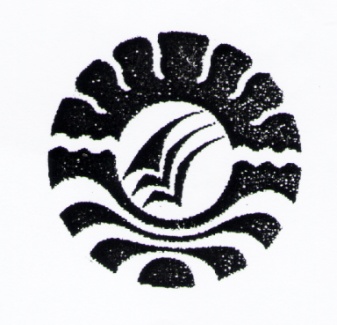 SKRIPSIPENINGKATAN KEMAMPUAN MOTORIK HALUS ANAK MELALUIKEGIATAN MEWARNAI GAMBAR MENGGUNAKAN CAT AIRDI TAMAN KANAK-KANAK DARMA WANITA TETEAJIKABUPATEN SIDRAPMEGAWATIPROGRAM STUDI PENDIDIKAN GURU PENDIDIKAN ANAK USIA DINIFAKULTAS ILMU PENDIDIKANUNIVERSITAS NEGERI MAKASSAR2013PENINGKATAN KEMAMPUAN MOTORIK HALUS ANAK MELALUIKEGIATAN MEWARNAI GAMBAR MENGGUNAKAN CAT AIRDI TAMAN KANAK-KANAK DARMA WANITA TETEAJIKABUPATEN SIDRAPSKRIPSIDiajukan Untuk Memenuhi Persyaratan Guna Memperoleh Gelar SarjanaPendidikan Pada Program Studi Pendidikan GuruPendidikan Anak Usia Dini Strata Satu Fakultas Ilmu PendidikanUniversitas Negeri MakassarOleh:MEGAWATINIM. 084 924 169PROGRAM STUDI PENDIDIKAN GURU PENDIDIKAN ANAK USIA DINIFAKULTAS ILMU PENDIDIKANUNIVERSITAS NEGERI MAKASSAR2013      KEMENTERIAN PENDIDIKAN DAN KEBUDAYAAN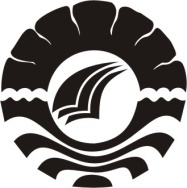 UNIVERSITAS NEGERI MAKASSAR FAKULTAS ILMU PENDIDIKANPENDIDIKAN GURU PENDIDIKAN ANAK USIA DINI             Kampus Tidung FIP UNM Alamat : Jl. Tamalate I Telepon :  884457 Fax. (0411) 883076 PERSETUJUAN  PEMBIMBINGSkripsi dengan judul :“Peningkatan Kemampuan Motorik Halus Anak      Melalui Kegiatan Mewarnai Gambar     Menggunakan Cat Air di Taman Kanak-Kanak     Dharma Wanita Teteaji Kabupaten Sidrap”.           Atas  nama:     Nama	                            	:  MEGAWATINomor Induk Mahasiswa 	:  084 924 169Jurusan / Prodi 	 :  Pendidikan Guru Pendidikan  Anak Usia DiniFakultas	 :  IlmuPendidikanSetelah diperiksa dan diteliti, serta dilaksanakan ujian skripsi pada tanggal 07 Juni 2013, naskah skripsi ini dinyatakan LULUS.                                                                 Makassar,   Juli 2013Pembimbing I,		Pembimbing II,Dra. Hj. Sumartini, M.Pd	Arifin Manggau, S.Pd, M.Pd Nip.19491228 197803 2 002	Nip. 19740402 2 00604 1 001Disahkan :Ketua Program Studi PGPAUD FIP UNMDra. Sri Sofiani, M.PdNip. 19530202 198010 2 00100PERNYATAAN KEASLIAN SKRIPSISaya yang bertandatangan di bawahini :Nama	:   MEGAWATINomor Induk Mahasiswa	:   084 924 169Jurusan / Prodi	:   Pendidikan Anak Usia Dini (PAUD)Judul Skripsi	 :  Peningkatan Kemampuan Motorik Halus Anak                                               Melalui Kegiatan Mewanai Gambar Menggunakan                                               Cat Air di Taman Kanak-Kanak Dharma Wanita                                               Teteaji Kabupaten SidrapMenyatakan dengan sebenarnya bahwa skripsi yang saya tulis ini benar merupakan hasil karya saya sendiri dan bukan merupakan pengambilan tulisan atau pikiran orang lain yang saya akui sebagai hasil tulisan atau pikiran sendiri.Apabila dikemudian hari  terbukti atau dapat dibuktikan bahwa skripsi ini hasil jiplakan, maka saya bersedia menerima sanksi atas perbuatan tersebut sesuai ketentuan yang berlaku.Makassar,      April 2013Yang Membuat PernyataanMEGAWATI084 924 169MOTTOKita Tak mungkin menarik kesimpulanTanpa pernah merasakan kedukaanOleh karena itu, buatkan tekad dalam melangkah dan sertakan iman dalam dadaKarya ini kuperuntukkan kepada  kedua orang tuaku,adik-adikku dan keluargaku atas segala dukungan dan penguat hatinya serta pengertiannyayang setia mendoakan keberhasilan studiku..ABSTRAKMegawati . 2013. Peningkatan Kemamuan Motorik Halus anak Melalui Kegiatan Mewarnai Gambar Menggunakan Cat Air di Taman Kanak-Kanak Dharma Wanita Teteaji Kabupaten Sidrap, Dibimbing oleh Dra. Hj. Sumartini, M.Pd dan Arifin Manggau, S.Pd,M.Pd.  Program Studi Pendidikan Guru Pendidikan Anak Usia Dini Fakultas Ilmu Pendidikan Universitas Negeri Makassar.Penelitian ini berfokus pada masalah bagaimanakah peningkatan kemampuan motorik halus anak  melalui kegiatan mewarnai gambar menggunakan cat air di Taman Kanak-Kanak Dharma Wanita Teteaji Kabupaten Sidrap ? Tujuan yang ingin dicapai dalam penelitian ini adalah untuk mengetahui Peningkatan Kemampuan Motorik Halus anak melalui kegiatan mewarnai gambar menggunakan cat air di Taman Kanak-Kanak Dharma Wanita Teteaji Kabupaten Sidrap. Jenis Penelitian ini adalah Penelitian Tindakan Kelas deskriptif kualitatif  yang menjadikan 1 (satu) guru Taman Kanak Kanak Dharma Wanita Teteaji Kabupaten Sidrap  yang berjumlah 10 orang yang terdiri atas 5 laki-laki dan 5 perempuan sebagai unit analisis. Teknik pengumpulan data yang digunakan adalah teknik observasi dan Dokumentasi terhadap  kemampuan motorik halus anak  melalui kegiatan mewarnai gambar menggunakan cat air di Taman Kanak-Kanak Dharma Wanita Teteaji Kabupaten Sidrap. Teknik analisis data yang digunakan yaitu kualitatif. Hasil penelitian dapat menunjukkan bahwa melalui kegiatan mewarnai gambar menggunakan cat air   dapat meningkatkan kemampuan motorik halus anak di Taman Kanak-Kanak Dharma Wanita Tetaji Kabupaten Sidrap. Hal ini terlihat dari kemampuan anak dalam bermain yang diberikan sesuai dengan indikator dalam meningkatkan kemampuan motorik halus anak dapat mengkoordinasikan gerakan mata dan tangan serta, kelenturan otot dan jari anak dalam mewarnai  sangat baik serta dapat melakukan eksploritasi dengan media cat  ai .  Jadi Kesimpulan dari hasil penelian ini adalah kemampuan motorik halus pada anak di Taman Kanak-Kanak Dharma Wanita Teteaji KAbupaten Sidrap dapat meningkat melalui kegiatan mewarnai gambar menggunakan cat. air.    PRAKATA         Puji syukur  dipanjatkan kekhadirat Allah SWT, karena   berkat dan anugrahnya  sehingga   skripsi yang sederhana ini dapat  diselesaikan sebagai     tugas akhir  dalam rangka   penyelesaian studi   pendidikan guru pendidikan  anak usia dini fakultas Ilmu pendidikan anak Usia dini Fakultas ilmu pendidikan Universitas Negeri Makassar. Skripsi   ini   berjudul “Peningkatan Kemampuan Motorik Halus Anak Melalui Kegiatan Mewarnai Gambar Menggunakan Cat Air di Taman Kanak-Kanak Dharma Wanita Teteaji Kabupaten Sidrap     Selama proses penyusun Skripsi ini, berbagai tantangan dan hambatan dihadapi .Namun berkat dorongan dan bimbingan dari berbagai pihak .segala tantangan dan hambatan dapat diatasi.  Oleh karena itu, penulis                       menyampaikan rasa terima kasih kepada  Dra. Hj. Sumartini, M.Pd  dan                                        Arifin Manggau, S.Pd,M.Pd Masing-masing sebagai pembimbing pertama dan kedua yang tulus ikhlas  meluangkan waktu  memberikan petunjuk dan motivasi dalam penyusunan penelitian ini. Selanjutnya ucapan yang sama di sampaikan kepada :Prof. Dr. H. Arismunandar, M.Pd.  Sebagai  Rektor  Universitas  Negeri Makassar   yang  telah  memberikan  kesempatan  kepada  penulis  untuk menimba Ilmu di  Universitas Negeri Makassar Prof. Dr. H. Ismail Tolla, M.Pd, dekan Fakultas Ilmu Pendidikan Universitas Negeri  Makassar  yang   telah   memberikan   petunjuk  dalam     bidang akademik Dra. Sri Sofiani, M,Pd. Selaku ketua PGPAUD  SI dan  sekretaris program studi  Arifin Manggau, S.Pd, M.Pd  adalah  selaku sekretaris program studi pendidikan guru anak Usia dini yang  selalu memberikan dorongan  dan   pengarahan dalam  bidang akademik Bapak  dan   ibu   dosen   serta   staf   administrasi  pada   Fakultas  Ilmu Pendidikan    Universitas   Negeri   Makassar   yang  selama  ini   banyak memberikan   bimbingan    dan    bantuanya    kepada    penulis     selama mengadakan penelitian.Kepala Taman Kanak-Kanak Dharma Wanita Teteaji Kabupaten Sidrap  yang telah memberi dorongan dan semangat serta mengijinkan peneliti mengadakan penelitian.Kepada   semua  pihak  dan   rekan - rekan  mahasiswa/i   Fakultas  Ilmu Pendidikan    baik  dari  dalam   lingkungan  kampus  maupun  dari    luar lingkungan   kampus, semoga   Allah SWT  senantisa meridhoi segala aktivitas kita Akhirnya, sembah  sujud  dan  baktiku  kepada  Ayahanda   dan   ibunda tercinta, serta suami tercinta     yang    selalu  berdoa  untuk     kesuksesan    putrinya     dalam menuntut   ilmu  pengetahuan.                Dari lubuk hati yang paling dalam,penulis berharap semoga amal ibadahnya diterima disisi Allah SWT dan mendapatkan balasan darinya, semoga penelitian  ini dapat memberikan konstribusi yang berarti bagi dunia pendidikan. Amin     								Penulis DAFTAR ISIHALAMAN SAMPUL 		iHALAMAN JUDUL		ii	HALAMAN PERSETUJUAN PEMBIMBING 		iiiPERNYATAAN KEASLIAN SKRIPSI		ivMOTTO		vABSTRAK		viPRAKATA 		viiDAFTAR ISI 		ixDAFTAR GAMBAR		xiDAFTAR TABEL 		xii	DAFTAR LAMPIRAN		xiiiBAB  I. PENDAHULUANA. Latar Belakang Masalah	 	1B. Rumusan Masalah		4C. Tujuan Penelitian		4D. Manfaat Penelitian		4BAB II. KAJIAN PUSTAKA, KERANGKA PIKIR DAN              HIPOTESIS  TINDAKAN             A. Kajian Pustaka…………………………………………………		6              B. Kerangka Pikir		19              C.Hipotesis Tindakan		21BAB III. METODE PENELITIAN A. Pendekatan dan Jenis Penelitian		22B. Fokus Penelitian		22C. Setting dan Subjek Penelitian   		23D. Prosedur dan Pelaksanaan Penelitian  		24E. Tehnik Pengumpulan Data 		28F. Tehnik Analisis Data dan Standar Pencapaian 		29BAB IV. HASIL PENELITIAN DAN PEMBAHASANA. Hasil Penelitian		31B. Pembahasan		76BAB V. KESIMPILAN DAN SARAN              A. Kesimpulan		79              B. Saran-Saran		80DAFTAR PUSTAKA  …………………………………………………….  	81RIWAYAT HIDUP LAMPIRAN DAFTAR GAMBARGambar                             Judul	                              Halaman2.1                        	Kerangka Pikir       	                               	203.1	Desain PTK		  24DAFTAR TABELDAFTAR LAMPIRANHasil Observasi Guru Siklus I Pertemuan I,II dan III……………………		82	Hasil Obsrvasi Guru Siklus II Pertemuan I,II dan III …………………………	84Hasil Observasi Kegiatan Anak Siklus I Pertemuan I …………………….		86Hasil Observasi kegiatan Anak Siklus I Pertemuan II ……………………		88Hasil Observasi kegiatan Anak Siklus I Pertemuan III		90Hasil  Observasi kegiatan Anak Siklus II Pertemuan I …………………..		92Hasil Observasi kegiatan Anak Siklus II Pertemuan II …………………..		94Hasil Observasi kegiatan Anak Siklus II Pertemuan III		96Rencana Kegiatan Harian …………………………………………………		98Rencana Kegiatan Harian ………………………………………………….		99Rencana Kegiatan Harian ………………………………………………….		100Rencana Kegiatan Harian  …………………………………………………		101DokumentasiIzin Penelitian Daftar Riwayat Hidup NoJudulHalamanTable 4.1Hasil  Observasi kegiatan  Anak Pada Siklus I Pertemuan I70Table 4.2Hasil  Observasi kegiatan  Anak Pada Siklus I Pertemuan II71Table 4.3Hasil  Observasi kegiatan  Anak Pada Siklus I Pertemuan III72Table 4.4Hasil  Observasi kegiatan  Anak Pada Siklus II Pertemuan I73Table 4.5Hasil  Observasi kegiatan  Anak Pada Siklus II Pertemuan II74Table 4.6Hasil  Observasi kegiatan  Anak Pada Siklus II Pertemuan III75